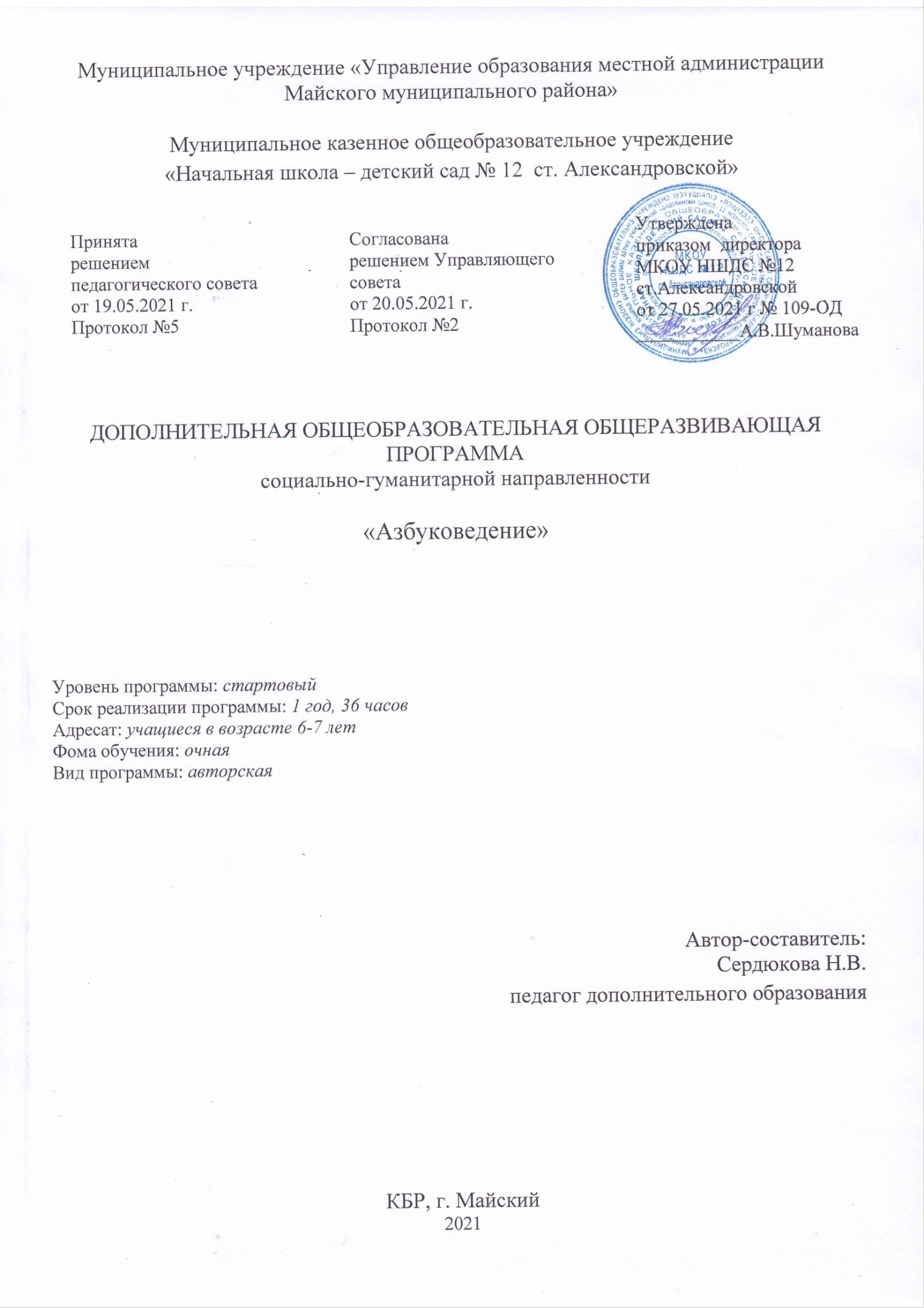 Содержание1.КОМПЛЕКС ОСНОВНЫХ ХАРАКТЕРИСТИК ДОПОЛНИТЕЛЬНОЙ ОБЩЕОБРАЗОВАТЕЛЬНОЙ ОБЩЕРАЗВИВАЮЩЕЙ ПРОГРАММЫ1.1. Пояснительная запискаНормативно-правовое обеспечение программыДополнительная общеобразовательная общеразвивающая программа кружка «Азбуковедение» разработана согласно требованиям следующих нормативных документов:Федеральный закон Российской Федерации от 29 декабря 2012 г. № 273-ФЗ «Об образовании в Российской Федерации» (далее – ФЗ № 273). Концепция развития дополнительного образования детей, утвержденная распоряжением Правительства Российской Федерации от 4 сентября 2014 г. № 1726-р (далее – Концепция).  Профессиональный стандарт «Педагог дополнительного образования детей и взрослых», утвержденный Приказом Минтруда и соц.защиты РФ  от 08.09.2015 г. №613нСтратегия развития воспитания в Российской Федерации до 2025 года, утвержденная распоряжением Правительства РФ от 29.05.2015 г. № 996-р. Федеральный проект «Успех каждого ребенка», утвержденный 07 декабря 2018 г. Приказ Министерства просвещения РФ от 15 апреля 2019 г. № 170 «Об утверждении методики расчета показателя национального проекта «Образование» «Доля детей в возрасте от 5 до 18 лет, охваченных дополнительным образованием». Приказ Министерства образования и науки РФ от 9 января 2014г. № 2 «Об утверждении порядка применения организациями, осуществляющими образовательную деятельность, электронного обучения, дистанционных образовательных 	технологий при 	реализации образовательных программ».  Приказ Министерства просвещения Российской Федерации от 17.03.2020 № 103 "Об утверждении временного порядка сопровождения реализации образовательных программ начального общего, основного общего, среднего общего образования, образовательных программ среднего профессионального образования и дополнительных общеобразовательных программ с применением электронного обучения и дистанционных образовательных технологий" (Зарегистрирован 19.03.2020 № 57788). Постановление Главного государственного санитарного врача Российской Федерации от 28 сентября 2020 г. № 28 «Об утверждении СанПиН 2.4.3648-20 «Санитарно-эпидемиологические требования к организации воспитания и обучения, отдыха и оздоровления детей и молодежи». Приказ Минтруда России от 05 мая 2018 г. № 298н «Об утверждении профессионального стандарта «Педагог дополнительного образования детей и взрослых» (зарегистрирован Минюстом России 28 августа 2018 г., регистрационный № 25016). Письмо Минобрнауки	 РФ 	от 18.11.2015 №09-3242 «О направлении» (вместе Методические рекомендации по проектированию дополнительных общеразвивающих программ). Письмо Минобрнауки	РФ 	«О 	направлении методических рекомендаций 	по 	организации 	независимой 	оценки качества дополнительного образования детей» № ВК-1232/09 от 28 апреля 2017 г. Письмо Минобрнауки	 РФ 	от 14.12.2015 №09-3564 «О внеурочной деятельности и реализации дополнительных общеобразовательных программ» (вместе с «Методическими рекомендациями по организации внеурочной деятельности и реализации  дополнительных общеобразовательных программ). Приказ Минобразования КБР № 778 от 17.08.2015 г. «Об утверждении Региональных требований к регламентации деятельности государственных образовательных учреждений 	дополнительного образования детей в Кабардино-Балкарской Республике» Устав МКОУ НШДС №12 ст.Александровской.Положение об организации дополнительного образования в МКОУ НШДС №12 ст.Александровской.Направленность программы.Дополнительная общеобразовательная общеразвивающая программа «Азбуковедение» является программой социально—педагогической направленности и ориентирована на создание благоприятных условий для успешной адаптациии социализации  учащегося при его подготовке к школьному обучению. Успешная учеба ребенка в начальных классах во многом зависит от общего развития его в дошкольном возрасте. Необходима реализация единой линии развития и обучения ребенка на этапах дошкольного и начального школьного детства. Только такой подход может придать педагогическому процессу целостный, последовательный и перспективный характер, что позволит школе опираться на развитие ребенка, полученное им в дошкольном возрасте. Данная программа направлена на осуществление преемственности обучения грамоте дошкольников и обучению чтению в первом классе и рассчитана на учащихся  6—7 лет.Новизна программы состоит в том, что она предусматривает использование эвристических приёмов, поисковых вопросов, приёмов сравнения, различных способов работы с наглядностью, в использовании развивающих и здоровьесберегающих технологий. Актуальность программы.В настоящее время проблема подготовки детей к овладению грамотой является особо актуальной. Как отмечается в специальной литературе, в последнее десятилетие растет число детей с нарушениями в развитии, в том числе и речевом. Речь ребенка в целом понятна и не вызывает у него трудностей в общении в дошкольном возрасте, пока к ней не предъявляются особые требования. Небольшие отклонения не беспокоят родителей и воспитателей. Но дело резко меняется с началом школьного обучения. Уже на первых порах обучения чтению и письму такие дети испытывают значительные затруднения, пишут с ошибками, и как результат — плохие оценки, негативное отношение к школе, отклонение в поведении, повышенная утомляемость и невроз.Вторая причина актуальности этой проблемы - возросшие требования школ, a особенно гимназий и лицеев, к будущим первоклассникам. Одно из требований — готовность к овладению грамотой, которая включает в себя овладение ребенком звукобуквенным, звуко-слоговым и лексико—синтаксическим анализом и синтаксисом до поступления в школу.Кроме этого, занятия по подготовке детей к овладению грамотой носят общеразвивающий характер, способствуют развитию психических процессов, активной мыслительной деятельности, повышению работоспособности, нравственных и этических качеств личности ребенка.Ребенок начинает пользоваться родным языком с раннего детства, но не осознает тех способов, с помощью которых осуществляется его речь. С начала обучения грамоте он приступает к анализу своей речи и узнает, что она состоит из отдельных слов, слова — из слогов, слоги — из звуков, звуки обозначаются буквами. С психологической точки зрения начальный период обучения грамоте — формирование у ребенка нового отношения к речи. Предметом познания становится сама речь, её внешняя звуковая сторона. Поэтому, в период обучения грамоте большое место отводится развитию фонематического слуха, умению различать в речевом потоке отдельные слова, звуки в слове.Уровень речевого развития  вплотную подводит его к серьезному этапу — овладению письменными формами речи (чтением и письмом). Поэтому, старший дошкольный возраст — это период серьезной подготовки детей к обучению к школе.Важной особенностью психического развития учащихся является повышенная чувствительность, во-первых, к усвоению нравственных норм и правил поведения и, во-вторых, готовность учащихся к овладению целями и способами систематического обучения. Можно сказать, что в этот период у ребенка возникает состояние, которое можно назвать обучаемостью. Чувствительность этого периода и высокая обучаемость проявляются и в процессе подготовки к освоению грамоты. Необходимо вовремя удовлетворить познавательный интерес  учащегося и направить его желание и волю на овладение важными для школьного обучения умениями. Кроме того, букварный период в первом классе совпадает с периодом адаптации детей к новым условиям жизни и обучения. Педагогическая практика показывает, что читающие ребята чувствуют себя более уверенно и имеют больше перспектив для успешного обучения в школе.Практическая значимость состоит в том, что несмотря на наличие обширной литературы по данной проблеме, обучение грамоте  недостаточно развито в системе дошкольного образования. Поэтому создание дополнительной общеобразовательной общеразвивающей программы «Азбуковедение» в  общеобразовательной учреждения является актуальным.Педагогическая целесообразность программы заключается в том, что в процессе ее реализации учащийся овладевает знаниями, умениями и навыками, которые в дальнейшем помогут ему легче адаптироваться к обучению в школе, Программа предусматривает развитие психических процессов: памяти, внимания, воображения, логического мышления, а это значит, что ребенок, освоивший программный материал станет более внимательным, научиться мыслить ясно и четко, сумеет в нужный момент сконцентрироваться на сути проблемы. Учиться станет легче, а значит, и процесс учебы будет приносить радость и удовольствие.Вид программыДанная программа является авторской. Для составлении программы м использовано  учебного пособия «Букварь» Жуковой Н. С.Пособие «Букварь»  это результат тридцатилетнего опыта работы логопеда Н. С. Жуковой. Оно сочетает в себе традиционную методику обучения грамоте с оригинальной логопедической методикой. Это позволяет не просто научить ребенка читать, но и предупредить будущие возможные ошибки на письме.Также при реализации данной программы активно используются следующие пособия:Узорова О. В., Нефедова Е. А. «Быстрое обучение чтению»;Колесникова Е. В. «От звука к букве. Обучение дошкольников элементам грамоты»;Безруких М. М., Логинова Е. С., Флусова Н. В. «От буквы к слову, от слова к предложению»;Кирилина Р., Стрекаловская Л., Кирилин С. «Как легко научить ребенка читать. Чудесный домик для обучения чтению»;Шумаева Д. Г. «Как хорошо уметь читать».Такое методическое обеспечение Программы позволяет не только обеспечить преемственность между дошкольным начальным школьным образованием, но и исключает дублирование со школьной и основной образовательной программами дошкольного учреждения.1.2. Цель и задачи программыЦель: подготовить  учащихся к обучению, познакомить с буквами как знаками записи известных им звуков; научить читать, не вступая в противоречие с методами школьного обучения.Задачи:Образовательные:обучение правильному слоговому чтению с постепенным переходом кчтению целыми словами;закрепление умения проводить звуковой анализ;определение количества слова в предложении и составление предложений;	Развивающие:обогащение словарного запаса и развитию речи  учащихся;развитие фонематического слуха, внимания, памяти, мышления;развитие навыка чтения целыми словами и небольшими предложениями;сделать для учащегося увлекательной тренировку в технике чтения и привить интерес к книге, вкус к самостоятельному чтению;легко и весело ввести  учащегося в письменность;Воспитательные:формирование интереса и любви к чтению;воспитание аккуратности, старательности, коммуникабельности, любознательности.Отличительные особенности программы.Занятия носят интегрированный характер, каждое из которых включает в себя программные задачи из разных образовательных областей:Образовательная область «Формирование целостной картины мира» систематизации знаний об окружающем;Образовательная область «Физическая культура»  формирование потребности в двигательной активности;Образовательная область «Художественное творчество»  развития детского творчества.На занятиях  учащимся  предлагается как новый материал, так и материал для повторения и закрепления усвоенных знаний.Основные применяемые технологии:Здоровьесберегающие технологии в настоящее время пронизывают всю систему обучения и воспитания, особенно в дошкольном возрасте. Динамичные физкультминутки, музыкально-ритмические паузы, специальные упражнения для рук, для глаз применяются на всех занятиях. Смена видов деятельности также снижает утомляемость ребёнка. Большое значение имеет психологический климат на занятии, который создаёт педагог, речь педагога, его эмоциональная сторона.В соответствии с требованиями СанПин, кабинет для занятий ежедневно проветривается во время перерывов между занятиями. Сквозное проветривание помещений в присутствии детей не допускается.Личностно-ориентированное обучение предполагает максимальное развитие индивидуальных познавательных способностей учащихся, способствует пробуждению интереса  к знаниям. На занятиях создаётся спокойная, благоприятная обстановка, учащимся даются посильные задания, используется богатый дидактический материал, подбадривание и положительная оценка способствует сохранению позитивной самооценки.Игровые технологии обладают средствами, активизирующими деятельность  учащихся. Так как дошкольный возраст – это возраст игры, то и обучение проводится в игровой форме. В 6-7-летнем возрасте этот вид деятельности является преобладающим. Именно игра помогает учащимся ощутить себя в реальной ситуации. Именно в игре развиваются творческие способности личности. Во все занятия включены всевозможные игры по развитию речи, занимательные упражнения, фонетические, лексические, грамматические, графические и даже подвижные игры. Часто вводятся игровые ситуации, сказочные персонажи, сюрпризные моменты, так нравящиеся учащимся. Широко применяются игровые методы, направленные на повторение, уточнение и расширение знаний, умений и навыков учащихся в области грамоты. Игра – один из тех видов детской деятельности, которая используется взрослыми в целях обучения, что позволяет создать ситуации успеха для каждого ребенка, доброжелательную, творческую атмосферу на занятиях. Строя познавательную деятельность  на игре, данные методы превращают чтение в желанное, доставляющее радость занятие буквально с первых шагов обучение. Широко применяется дифференцированный подход.Компьютерные (новые информационные) технологии представляют широкие возможности применения наглядности, проведения дидактических игр, использование интерактивной установки позволяет развивать мышление  учащихся, их творческую активность.Технология деятельностного подхода – это организация учебного процесса, в котором главное место отводится активной и разносторонней, в максимальной степени самостоятельной познавательной деятельности учащихся.Деятельностный подход к обучению предполагает:наличие у учащихся  познавательного мотива (желания узнать, открыть, научиться) и конкретной учебной цели (понимания того, что именно нужно выяснить, освоить);выполнение учащимися определённых действий для приобретения недостающих знаний;выявление и освоение учащимися способа действия, позволяющего осознанно применять приобретённые знания;формирование у учащихся умения контролировать свои действия – как после их завершения, так и по ходу;включение содержания обучения в контекст решения значимых жизненных задач.Форма обучения: очнаяВозраст учащихся:  6-7лет.Возрастные и индивидуальные особенности контингента  учащихся  6-7 лет.В количественном и качественном отношении словарь учащегося достигает такого уровня, что он свободно общается со взрослыми и сверстниками и может поддерживать разговор почти на любую тему, доступную его возрасту. При рассказывании он стремится точно подбирать слова, яснее отражать свои мысли, связывая различные факты в единое целое. Характерным является дифференцированный подход к обозначению предметов. Он все шире пользуется словами, указывающими на профессиональную принадлежность, 6 отмечая при этом действия и операции, которые совершают взрослые в процессе труда, и качество их работы, использует эти слова в своей игре. Ребенок чаще начинает употреблять в своей речи отвлеченные понятия, сложные слова, пользоваться эпитетами, понимать метафоры. У учащихся этого возраста складываются представления о многозначности слов. Ребенок понимает и использует в своей речи слова с переносным значением, в процессе высказывания способен быстро подбирать синонимы, которые бы наиболее точно отражали качества, свойства предметов, действия, совершаемые с ними. Он может точно подбирать слова при сравнении предметов или явлений, метко подмечая в них сходство и различие, все чаще пользуется сложными предложениями, употребляет причастные и деепричастные обороты. Плавность, точность речи при свободном высказывании является одним из показателей словарного запаса  и умения правильно пользоваться им. Большое влияние на формирование у  учащихся  грамматически правильной речи оказывают уровень речевой культуры взрослых, их умение правильно пользоваться различными формами и категориями, своевременно исправлять ошибки ребенка. На седьмом году речь  учащегося становится все более точной в структурном отношении, достаточно развернутой, логически последовательной. При пересказах, описаниях предметов отмечаются четкость изложения, завершенность высказываний. В этом возрасте ребенок способен самостоятельно давать описания игрушки, предмета, раскрывать содержание картинки, пересказывать содержание небольшого художественного произведения, просмотренного фильма. Он может сам придумать сказку, рассказ, развернуто рассказать о своих впечатлениях и чувствах. Ребенок способен передать содержание картинки по памяти, рассказать не только о том, что изображено, но и описать события, которые могли бы произойти до или после увиденного. В процессе речевого общения дети употребляют как простые, так и сложные предложения. Для связи простых предложений они используют соединительные, противительные и разделительные союзы, иногда в сложные предложения включают причастные и деепричастные обороты. В этом возрасте дети правильно согласовывают между собой слова, употребляют падежные окончания (трудности чаще всего возникают лишь при употреблении несклоняемых имен существительных). Произносительная сторона речи ребенка седьмого года жизни достигает довольно высокого уровня. Он правильно произносит все звуки родного языка, четко и внятно произносит фразы; говорит громко, но в зависимости от ситуации может говорить тихо и даже шепотом; умеет изменять темп речи с учетом содержания высказывания, четко произносить слова, учитывая при этом нормы литературного произношения; пользуется интонационными средствами выразительности. Однако и в этом возрасте дети еще не всегда точно могут употреблять слова, нередко вместо точного названия предмета дают описание его, используют родовые понятия вместо видовых, иногда неточно употребляют глаголы, другие части речи. Задержки в развитии произносительной стороны речи выражаются в том, что ребенок может еще недостаточно четко дифференцировать группы звуков, звонких и глухих, мягких и твердых звуков, а также свистящих и шипящих. У некоторых детей могут быть недостатки в звуковом оформлении слов: неправильное произношение звуков (чаще свистящих, шипящих, нечеткое или невнятное произнесение слов (особенно часто это наблюдается при ускоренной речи), неточное употребление в слове ударения, неправильное использование интонационных средств выразительности. Так как между восприятием речи формированием звукопроизношения существует тесная взаимосвязь, дети с дефектами произношения звуков нередко имеют и недоразвитое фонематическое восприятие, что затрудняет усвоение навыков звукового анализа слов, овладение которыми необходимо для подготовки детей к обучению грамоте. Итак, к моменту поступления ребенка в школу он овладевает правильным звуковым оформлением слов, четко и ясно их произносит имеет определенный словарный запас, в основном грамматически правильную речь: строит различные по конструкции предложения, согласовывает слова в роде, числе, падеже, точно спрягает часто употребляемые глаголы: свободно пользуется монологической речью: способен рассказать о пережитых событиях, пересказать содержание сказки, рассказа, описать окружающие предметы, раскрыть содержание картины, некоторые явления окружающей, действительности. Все это дает возможность ребенку при поступлении в школу успешно овладевать программным материалом.На реализацию программы отводится 36 часов в год (1час в неделю). Длительность занятия 30 минут.Формы и методы организации занятийРеализация дополнительной общеобразовательной развивающей программы социально-педагогической направленности «Азбуковедение» осуществляется в форме специально организованного занятия, в основе каждого из которых лежит игровой (или сказочный) сюжет. Применяются следующие формы занятий:    пальчиковаяигра, дидактическая игра;игра—путешествие, эвристическая беседа, КВН, занятие-соревнование, занятие-беседа, интерактивная игра, занятие-конкурс;экскурсия в библиотеку, разучивание стихов, загадок.Данные виды занятий соответствуют возрастным особенностям учащихся и способствуют развитию познавательного интереса.Методы формирования интереса к учению: общеразвивающие и познавательные игры, поддержка, создание комфортной эмоциональной атмосферы, создание эмоциональных нравственных ситуаций, создание ситуации новизны, удивления, успеха, использование занимательных примеров.Словесный- рассказ, беседа, чтение художественной литературы.Наглядный- наблюдение, демонстрация наглядных пособий (предметов, таблиц, презентаций, видеофильмов).Практический – выполнение творческих заданий, моделирование, упражнение, игра.1.3. Содержание программыУчебный планСодержание изучаемого курсаТема 1. «Речь письменная и устная. Звуки речи. Слова, слоги. Диагностика».Теоретическая часть. Знакомство с понятиями «звук», «буква», «слово», «слог», «предложение», «речь письменная», «речь устная». Букварь. Правила общения с книгой. «Чудесный домик».Практическая часть. Диагностика. Игра «Стучалочка». Выполнение упражнений в индивидуальных тетрадях: «Найди буквы», «Сколько букв спряталось», «Зачеркни неправильную букву».Тема 2. «Гласный звук IаI; буква А, а. Гласный звук, IуI; буква У, у. Гласный звук IоI, буква О, о».Теоретическая часть. Знакомство с буквами А, У, О: их графическое изображение. Звуки А, О, У – гласные.Практическая часть. Игра «Кто внимательный». Лепка букв из пластилина. Чтение «Букваря» (стр. 4-6), передвигая пальчик от красной линии. Физминутка «Хома-хомячок». Штриховка букв, печатание. Поиск и подчеркивание заданных букв среди других.Тема 3. «Закрепление букв А, О, У. Учимся соединять буквы А, У».Практическая часть. Дидактическая игра «Поймай звук» (на звуки А, У, О). Повторение букв А, У, О (найти в конвертике). Игра «Назови слова на букву…». Чтение по букварю в строчку и в столбик. Обучение соединению букв (стр. 9 «Букваря»). Составление слогов с буквами А, О, У по разрезной азбуке. Раскрашивание картинок на определенную букву.Тема 4. «Согласные звуки IмI, Iм’I; буквы М, м. Согласные звуки IсI ,Iс’I; буквы С, с».Теоретическая часть. Звук М – согласный, может быть мягкий и твердый, обозначаем синей или зеленой фишкой. Звук С – согласный, может быть твердый или мягкий. Правильная артикуляция изучаемых звуков. Показ графического изображения букв М, С.Практическая часть. Выкладывание букв из палочек. Игра с «чудесным домиком». Физминутка «Мы читали, мы читали». Чтение по букварю в строчку и в столбик (стр. 7-8). Штриховка и печатание букв.Тема 5. «Закрепление букв М, С. Чтение буквы, чтение слогов: УА, АУ. Соединяем буквы, читаем слоги: АМ, УМ, УА, АУ, АС, УС, ОС».Практическая часть. Игра «Какой буквы не стало». Обозначение букв фишками: красная, синяя, зеленая. Чтение слогов по букварю: хоровое и индивидуальное (стр. 10-13). Составление слогов по разрезной азбуке. Физминутка «Ветер дует нам в лицо». Печатание букв и выкладывание слогов. Определение слогов в немой артикуляции педагога.Тема 6. «Читаем слитно: МА, МУ, МО, СА, СУ, СО, АС, ОС, УС, АМ, ОМ, УМ. Определение слогов в словах».Практическая часть. Загадки про маму, выкладывание слова МАМА из разрезной азбуки. Игра на нахождение определенного звука в слове «Хлопушки». Работа по ориентировке на странице книги. Чтение слогов МА, МУ, МО, СА, СУ, СО, АС, ОС, УС, АМ, ОМ, УМ. Физминутка «Яблоко». Работа с «Букварём» (стр. 14-16) и в тетрадях (печатание слогов).Тема 7. «Звуковой анализ слогов. Деление слов на слоги, определение слогов в словах. Предложение. Деление предложения на слова. Выкладывание слов: сам, сама».Теоретическая часть. Вспоминаем правила чтения слогов: первую букву тянуть, не разрывать дорожку. Повторяем графический образ изученных букв (загадки про буквы). Понятие «предложение».Практическая часть. Читаем слоги на доске двухбуквенные и трехбуквенные в составе слов: МА-МА, СА-МА, САМ, СОМ, О-СА, СМА, СМО, СМУ. Чтение слов в предложениях О-СА, МА-МА. Физминутка «Быстрая речка». Выкладывание слов из разрезной азбуки. Составление предложений с заданным словом. Деление предложения на слова (определение первого, второго, третьего слова). Работа с «Букварём» (стр. 17) и в тетрадях (печатание слогов). Выкладывание слов САМ, САМА.Тема 8. «Согласные звуки IхI, Iх’I; буквы Х, х. Чтение слогов и слов. Звуковой анализ слова: МУХА. Составление предложений со словом СУХО».Теоретическая часть. Графическое изображение буквы Х. Может обозначать глухой тверды и мягкий звуки. Правильное произношение.Практическая часть. Вычленение буквы Х в словах в разных позициях на слух. Штриховка буквы, печатание большой и маленькой буквы. Звуковой анализ слова МУХА. Физминутка «Хомячок». Чтение букваря (стр. 18-19), работа в тетрадях (печатание слогов). Составление предложений со словом СУХО.Тема 9. «Согласные звуки IрI, Iр’I; буквы Р, р. Заглавные буквы, слова с этими буквами».Теоретическая часть. Знакомство с графическим изображением буквы Р. Верное произношение звуков IрI, Iр’I. Понятие «заглавная буква». Слова, которые пишутся с заглавной буквы.Практическая часть. Загадки про рыбу, радугу, репку (определение первого звука в словах). Игра «Вода – камень». Выкладывание буквы Р из пластилина. Игра «Прятки». Работа со слоговыми таблицами, «чудесным домиком». Физминутка «На речке». Чтение слогов с доски: РА, СУ, ХОР. Чтение по букварю (стр. 20-21).Тема 10. «Согласный звук IшI, всегда твердый; буквы Ш, ш. Составление предложений из трех слов. Дифференциация звуков и букв С, Ш. Чтение и составление слогов по разрезной азбуке».Теоретическая часть. Знакомство с графическим изображением буквы Ш. Согласный звук IшI – всегда твердый. Сравниваем звук С и Ш.Практическая часть. Игра «Хлопушки». Разгадывание загадок про шарик, шапку, карандаш, машину (игра на определение места звука в слове). Игра «Найди букву». Чтение слогов с помощью «чудесного домика», слов: СА-ША, МАРШ, ХО-РО-ШО, ХО-РОШ, СУ-ША, МА-ША, ШАР, ХОР, ШУМ, САМ. Физминутка «Яблоко». Составление слогов по разрезной азбуке, штриховка в тетради. Чтение букваря (стр. 22-23).Тема 11. «Гласный звук IыI; буква ы. В русском языке нет слов, которые начинаются на Ы. Звуковой анализ слов МИШКА, МЫШКА».Теоретическая часть. Знакомство с графическим образом буквы Ы. Правильное произношение. Рассуждаем на тему, для чего нужно понимать смысл прочитанного.Практическая часть. Игра «Какой звук я выделяю?». Игра «Хлопушки». Чтение на доске: СЫ, РЫ, МЫ. Лепка из пластилина буквы Ы. Составление из разрезной азбуки слов: О-СЫ, У-СЫ, ША-РЫ. Поиск на зашумленной картинке загаданной буквы. Печатание слогов. Чтение букваря (стр. 24). Звуковой анализ слов МИШКА, МЫШКА.Тема 12. «Согласные звуки IлI, Iл’I; буквы Л, л. Точка. Схема предложений. Дифференциация звуков и букв Л, Р. Чтение и составление слогов по разрезной азбуке».Теоретическая часть. Знакомство с графическим изображением буквы Л. Правильная артикуляция. Понятие «точка». Сравниваем звуки Л и Р.Практическая часть. Игра «Хлопушки». Придумывание предложений из двух, трех слов. Чтение и выкладывание из разрезной азбуки: ЛУ-ША, ЛА-РА, РО-МА, ЛО-РА, СЛУХ, МЫ-ЛО, СЫ-РО. Физминутка «К речке быстрой». Игра «Найди правильную букву». Чтение букваря (стр. 25-27). Отвечаем на вопросы по прочитанному тексту.Тема 13. «Согласные звуки IнI, Iн’I; буквы Н, н. Звуковой анализ слов. Ударный слог».Теоретическая часть. Знакомство с графическим изображением буквы Л. Правильная артикуляция. Звуковой анализ звуков IнI, Iн’I. Понятия «ударение», «ударный слог». Обучение постановке ударения.Практическая часть. Придумывание слов, в составе которых есть звуки Р, Л, С, Ш, Х, М. Определение первого звука в словах: нос, ноги, носорог. Выкладывание из счетных палочек буквы Н, штриховка в тетрадях. Печатание слогов: НА, НО, НУ. Физминутка «По дорожке». Составление из разрезной азбуки слов: НОС, СЫН, СЫР, СОР, СЫРО. Чтение букваря (стр. 28-30). Отвечаем на вопросы по прочитанному тексту.Тема 14. «Согласные звуки IкI, Iк’I; буквы К, к. Большая буква в именах, начале предложений. Словесное ударение».Теоретическая часть. Показ графического изображения буквы К. Звуковой анализ IкI, Iк’I. Беседа на тему, когда в словах пишется большая буква.Практическая часть. Игры «Хлопушки», «Прятки». Выкладывание букв из палочек. Работа с «чудесным домиком», кубиками. Физминутка. Чтение букваря (стр. 31-32). Определение ударного гласного в заданных словах.Тема 15. «Согласные звуки IтI, Iт’I; буквы Т, т».Теоретическая часть. Показ графического изображения буквы Т. Звуковой анализ IтI, Iт’I. Верное произношение.Практическая часть. Загадки. Штриховка в тетрадях. Выкладывание букв из палочек. Физминутка. Чтение букваря (стр. 33). Работа со слоговыми кубиками.Тема 16. «Гласный звук IиI; буквы И, и. Звуковой анализ слогов: МЫ-МИ, РЫ-РИ, СЫ-СИ, ТЫ-ТИ. Составление предложения со словом И».Теоретическая часть. Показ графического изображения буквы И. Правильная артикуляция.Практическая часть. Игры «Хлопушки», «Найди букву». Чтение на доске. Звуковой анализ и печатание слогов в тетрадях: МЫ-МИ, РЫ-РИ, СЫ-СИ, ТЫ-ТИ. Физминутка. Чтение букваря (стр. 34-36). Работа со слоговыми таблицами и «чудесным домиком».Тема 17. «Согласные звуки IпI, Iп’I; буквы П, п».Теоретическая часть. Показ графического изображения буквы П. Правильная артикуляция. Звуковой анализ IпI, Iп’I.Практическая часть. Придумывание слов, в составе которых есть звуки М, Н, К, П. Составление из разрезной азбуки имен детей из четырех букв: Ни-на, Ми-ла, Си-ма, Па-ша и др., а также печатание слогов и слов в тетради: ПА, ПО, ПУ, ПЫ, Па-па, па-ра. Физминутка «Здравствуй». Чтение букваря (стр. 37-38).Тема 18. «Согласные звуки IзI, Iз’I; буквы З, з. Согласные звонкие и глухие звуки. Дифференциация звуков и букв З, С».Теоретическая часть. Показ графического изображения буквы З. Правильная артикуляция. Звуковой анализ IзI, Iз’I. Сравниваем звуки и буквы С, З.Практическая часть. Игра «Хлопушки» со звуком З. Игра «Прятки». Чтение слогов из двух и трех букв с доски. Штриховка в тетрадях. Чтение и составление из разрезной азбуки слов: КО-ЗА, КО-СА, РО-ЗА, КО-СЫ, РО-СЫ, У-ЗО-РЫ. Физминутка «Вышли пальчики гулять». Печатание слогов в тетрадях. Чтение букваря (стр. 39-41). Игра «Услышишь звук З – хлопни, звук С – топни».Тема 19. «Согласный звук Iй’I; буквы Й, й. Совершенствование навыков чтения».Теоретическая часть. Показ графического изображения буквы Й. Правильная артикуляция. Звуковой анализ Iй’I.Практическая часть. Игры «Хлопушки», «Прятки». Выкладывание букв из палочек. Чтение с доски. Выкладывание слогов из разрезной азбуки: АЙ, ОЙ, ЫЙ, ИЙ. Штриховка и печатание слогов и слов в тетрадях. Физминутка «Буратино». Чтение букваря (стр. 42-44).Тема 20. «Согласные звуки IгI, Iг’I; буквы Г, г. Работа с предложением. Вопросительные предложения».Теоретическая часть. Показ графического изображения буквы Г. Правильная артикуляция. Звуковой анализ IгI, Iг’I. Понятия «вопросительное предложение», «вопросительная интонация».Практическая часть. Выкладывание буквы Г из счетных палочек. Игра «Хлопушки» (К, Г). Придумывание слов, в составе которых есть звуки Г, П, У, З. Складывание из букв слогов: ГА, ГИ, ГО, ГУ, ГЫ. Выкладывание слов из разрезной азбуки: НО-ГА, ГО-РА, ГУ-СИ. Физминутка. Чтение по слоговым таблицам. Чтение букваря (стр. 45-46).Тема 21. «Согласные звуки IвI, Iв’I; буквы В, в. Чтение и составление слогов по разрезной азбуке».Теоретическая часть. Показ графического изображения буквы В. Правильная артикуляция. Звуковой анализ IвI, Iв’I.Практическая часть. Игра «Хлопушки» (на звук В). Чтение и составление слогов и слов по разрезной азбуке (ВА, ВО, ВЫ, ВИ, И-ВА, ВА-ЗА, СО-ВА). Печатание слогов в тетради. Штриховка в тетради. Физминутка «Буратино». Чтение букваря (стр. 47-50). Работа с «чудесным домиком».Тема 22. «Согласные звуки IдI, Iд’I; буквы Д, д. Сопоставление звуков и букв Д-Т. Закрепление понятий слог, слово, предложение. Печатание слогов».Теоретическая часть. Показ графического изображения буквы Д. Правильная артикуляция. Звуковой анализ IдI, Iд’I. Закрепление понятий «слог», «слово», «предложение». Сравнение букв и звуков Д, Т.Практическая часть. Игра «Найди букву». Придумывание слов, в составе которых есть звуки Т, Д. Чтение и составление слогов по разрезной азбуке: ТА, ДА, ДО, ТО, ДУ, ТУ, ТЫ, ДЫ. Выкладывание слов из разрезной азбуки: ДОМ, ДЫМ, ДУШ, ТОМ. Физминутка «К речке быстрой». Печатание слогов в тетрадях. Чтение букваря (стр. 51-52).Тема 23. «Согласные звуки IбI, Iб’I; буквы Б, б. Печатание слогов. Дифференциация звуков и букв Б-П. Чтение и составление слогов по разрезной азбуке».Теоретическая часть. Показ графического изображения буквы Б. Правильная артикуляция. Звуковой анализ IбI, Iб’I. Сравнение букв и звуков Б-П.Практическая часть. Игры «Хлопушка», «Найди букву». Выкладывание слогов из разрезной азбуки: БА, БО, БУ, БИ, БЫ. Придумывание слов, в составе которых есть звуки Б, П. Работа с «чудесным домиком»: найди слоги БА, ПА, БУ, ПУ, БИ, ПИ. Физминутка «Буратино». Печатание слов в тетрадях: БАЛ-КА, ПАЛ-КА, БЫ-ЛИ, ПЫ-ЛИ. Чтение букваря (стр. 53-57).Тема 24. «Согласный звук IжI, всегда твёрдый; буквы Ж, ж. Сопоставление звуков и букв. Правило написания и прочтения сочетаний – ЖИ, ШИ. Дифференциация звуков и букв Ж, З, Ш. Чтение и составление слогов по разрезной азбуке».Теоретическая часть. Показ графического изображения буквы Ж. Правильная артикуляция. Звук IжI – всегда твердый. Сопоставление звуков и букв Ж, З, Ш. Правило написания и чтения сочетаний ЖИ, ШИ.Практическая часть. Придумывание слов, которые начинаются со звука Ж. Игра «Запомни и повтори» (разрезная азбука). Игра «Найди букву». Печатание слогов в тетради: ЖА, ЖО, ЖУ. Придумывание слов, в составе которых есть звуки З, Ж, Ш. Выкладывание из магнитных букв слогов: ЖА, ЗА, ША, ЖУ, ЗУ, ШУ, ЖИ, ШИ. Физминутка «Хома-хомячок». Чтение букваря (стр. 58-60).Тема 25. «Буквы Е, е. Звуковой анализ слов с буквой Е. Печатание слогов».Теоретическая часть. Показ графического изображения буквы Е. Правило чтения буквы Е в начале слова и после согласной.Практическая часть. Загадки. Выкладывание буквы Е из счетных палочек. Штриховка в тетрадях. Физминутка «По дорожке». Печатание слогов. Чтение букваря (стр. 61-63).Тема 26. «Буква Ь – показатель мягкости в конце слога или слова. Работа с разрезной азбукой: ЕЛ-ЕЛЬ, УГОЛ-УГОЛЬ».Теоретическая часть. Показ графического изображения буквы Ь.Практическая часть. Игра «Прятки». Выкладывание букв из пластилина. Чтение слогов с доски. Составление слов Ел-Ель, Угол-Уголь из разрезной азбуки. Физминутка. Чтение букваря (стр. 64-67). Печатание в тетради.Тема 27. «Буквы Я, я. Звуковой анализ слов с буквой Я. Анализ слогов с буквой Я: МА-МЯ, ЛА-ЛЯ, БА-БЯ. Печатание слогов. Чтение текстов с буквой Я».Теоретическая часть. Показ графического изображения буквы Я. Правило чтения буквы Я в начале слова и после согласной.Практическая часть. Загадки. Придумывание слов, в составе которых есть буква Я. Штриховка в тетрадях. Игра «Найди букву». Печатание и анализ слогов: МА-МЯ, ЛА-ЛЯ, БА-БЯ. Чтение текстов «Зоя, Ваня», «Наша семья», «Дикая яблоня», «Наша яблоня» из букваря (стр. 68-71). Ответы на вопросы по прочитанным текстам.Тема 28. «Буквы Ю, ю. Анализ слогов с буквой Ю: ТУ-ТЮ, СУ-СЮ, ДУ-ДЮ. Печатание слогов».Теоретическая часть. Показ графического изображения буквы Я. Правило чтения буквы Ю в начале слова и после согласной.Практическая часть. Загадки. Выкладывание букв из палочек и пластилина. Игра «Найди букву». Печатание слогов: ТУ-ТЮ, СУ-Сю, ДУ-ДЮ, их звуковой анализ. Физминутка. Чтение букваря (стр. 72-73).Тема 29. «Буквы Ё, ё. Звуковой анализ слов с буквой Е. Печатание слогов. Дифференциация звуков и букв Е-Ё. Чтение текста».Теоретическая часть. Показ графического изображения буквы Ё. Правило чтения буквы Ё в начале слова и после согласной. Сравнение букв Е, Ё.Практическая часть. Игра «Найди букву». Выкладывание букв из палочек и пластилина. Печатание слогов в тетрадях, их звуковой анализ. Чтение текстов «Кот Буся и дождь», «Ёж и кот» из букваря (стр. 74-79). Ответы на вопросы по прочитанным текстам.Тема 30. «Мягкий согласный звук Iч’I; буквы Ч, ч. Звуковой анализ слов. Дифференциация звуков и букв Ч, Ш, С, Ть. Чтение текста».Теоретическая часть. Показ графического изображения буквы Ч. Звуковой анализ Iч’I – всегда мягкий согласный звук. Сравнение букв и звуков Ч, Ш, С, Ть.Практическая часть. Придумывание слов, в которых есть буквы Ч, Ш, С. Выкладывание букв из палочек. Игра «Найди букву». Чтение текста «Чайник-начальник» из букваря (стр. 80-83). Ответы на вопросы по прочитанному тексту.Тема 31. «Гласный звук IэI; буквы Э, э».Теоретическая часть. Показ графического изображения буквы Э. Правильная артикуляция. Звуковой анализ IэI.Практическая часть. Загадки. Выкладывание букв из пластилина. Игра «Найди букву». Работа с разрезной азбукой и слоговыми таблицами. Физминутка. Чтение букваря (стр. 84).Тема 32. «Согласный звук IцI; буквы Ц, ц. Дифференциация звуков и букв Ц, Ч, С. Чтение текста».Теоретическая часть. Показ графического изображения буквы Ц. Правильная артикуляция. Звуковой анализ IцI. Сравнение букв и звуков Ц, Ч, С.Практическая часть. Придумывание слов, в которых есть буквы Ц, Ч, С. Выкладывание букв из пластилина. Игра «Найди букву». Работа с разрезной азбукой. Физминука. Чтение текстов «Подарок», «Зиме конец», «Весеннее солнце» из букваря (стр. 85-87).Тема 33. «Согласные звуки IфI, Iф’I; буквы Ф, ф. Печатание слогов».Теоретическая часть. Показ графического изображения буквы Ф. Правильная артикуляция. Звуковой анализ IфI.Практическая часть. Игра «Хлопушки». Печатание слогов в тетрадях. Чтение текстов «Светофор», «Свинья Фефела» из букваря (стр. 88-89). Ответы на вопросы по прочитанным текстам.Тема 34. «Согласный звук Iщ’I; буквы Щ, щ. Дифференциация звуков и букв Щ, Ч, С. Чтение текста».Теоретическая часть. Показ графического изображения буквы Щ. Звуковой анализ щ’I – всегда мягкий согласный звук. Сравнение букв и звуков Ч, Щ, С.Практическая часть. Игра «Хлопушки». Печатание слогов и слов в тетрадях. Игра «Найди букву». Чтение текстов «Три щетки», «Про маленького щенка» из букваря (стр. 90-92). Ответы на вопросы по прочитанным текстам.Тема 35. «Буква Ъ – показатель твердости. Печатание слогов. Алфавит».Теоретическая часть. Показ графического изображения буквы Ъ. Понятие «алфавит». Сравнение букв Ь, Ъ. Знакомство с последовательностью и правильным произношением всех букв алфавита.Практическая часть. Игра «Найди букву». Работа с «чудесными домиком». Чтение текстов из букваря (стр. 93-95).Тема 36. «Итоговое занятие».Практическая часть. Чтение и составление слогов по разрезной азбуке. Упражнения на отчетливое произнесение слов. Чтение текстов. Задания на понимание смысла прочитанного, умение ориентироваться на странице книги.1.4. Планируемые результатыСодержание программы позволяет в занимательной игровой форме усвоить учащимися  такие понятия, как «звук» и «буква», понять их различия и особенности.Известно, что одной из важных составляющих обучения чтению является хорошо развитый фонематический слух. В процессе освоения программы используются специальные игры, подготавливающие слуховое восприятие, внимание и память  учащихся к работе со звуками речи. В структуру каждого занятия входят также различные игры, способствующие развитию у  учащихся навыков фонематического анализа и синтеза.Гласные и согласные звуки на занятиях соотносятся с образами соответствующих букв, при этом графический образ подкрепляется двустишием о букве, что способствует более быстрому запоминанию материала.При составлении программы учитывались индивидуальные и возрастные особенности учащихся, их потенциальные возможности и способности.Программа направлена не только на конечный результат – умение читать, но и на творческое развитие личностных качеств  учащегося, его комфортное пребывание в мире, толерантное отношение к окружающим.Программный материал систематизирован и изучается в определенной последовательности: от простого к сложному, от изучения звуков к овладению знаниями о буквах, слиянию слоговых элементов в слова.Важным условием реализации программы является психолого-педагогическая поддержка учащихся, создание на занятиях комфортной атмосферы для развития индивидуальных способностей.Используемый на занятиях дидактический материал понятен и доступен  учащемуся, пробуждает положительные эмоции, служит адаптацией в новых для него условиях обучения.Совершенствование навыков чтения, формирование языкового чутья происходит в играх различной сложности и направленности. С помощью игр со звуками и буквами поддерживается стойкий интерес к занятиям и желание узнавать новое.К концу года учащиеся  будут знать и  уметь:достаточно отчетливо и ясно произносить слова;правильно произносить звуки и соотносить их с буквами;выделять из слов звуки, находить слова с определенным звуком, определять место звука в слове;соблюдать орфоэпические нормы произношения;владеть понятиями «слово», «звук», «буква», «предложение»;свободно читать слоги и трёхбуквенные слова, плавно читать по слогам;правильно согласовывать слова в предложении;понимать смысл прочитанного;составлять предложения с заданным словом, на заданную тему, заканчивать предложение нужным по смыслу словом и т.п.;ориентироваться на странице книги;правильно использовать предлоги.Кроме того, учащийся, освоивший программный материал:проявляет инициативность и самостоятельность в разных видах деятельности – игре, общении, пении;активно взаимодействует со сверстниками и взрослыми, участвует в совместных играх;обладает развитым воображением, творчеством, которое реализуется в игре;у него развита крупная и мелкая моторика. Он может контролировать свои движения и управлять ими;речь становится более выразительной, четкой, громкой;развиваются творческие способности, он может фантазировать вслух, играть звуками и словами. Хорошо понимает устную речь и может выражать свои мысли и желания;ориентируется в звуко-буквенной системе языка;понимает смыслоразличительную функцию звуков, букв;читает слова, предложения, небольшие стихотворения, тексты, понимает прочитанный текст.2.КОМПЛЕКС ОРГАНИЗАЦИОННО-ПЕДАГОГИЧЕСКИХ УСЛОВИЙ РЕАЛИЗАЦИИ ПРОГРАММЫ Календарный учебный  графикУсловия реализации программыНаглядно- демонстрационный и раздаточный материал:	1.Магнитная азбука; проектор, экран видео-диски, компьютер меловая доска.	2. Наглядно- демонстрационный: слова, слоги, звуки. 	Демонстрационный материал. Е.В.Колесникова / М., Изд. ЮВЕНТА, 2012г.	3. Звуки и буквы  Е.В.Колесникова / М., Изд. ЮВЕНТА, 2012г.	4.Дидактические настольные игры: «Азбука»,«Учим буквы»,«Друзья- буквы» (парные картинки), «Подбери слово к рассказу»,Слова наоборот»,«Делим слова на слоги»,«Чем отличается слово»,«Одинаковые слова»,лото из букв, слов, стихов, загадок, логопедическое лото,«Читаем исоставляем слова», «Прочитай по первым буквам»,«По дорожке слов»,«Слова и слоги»,«Запоминаю буквы» (разрезная азбука),«Слоговые кубики», «Кубики – буквы»,«Слоговые домики»,«Я знаю буквы», «Готов ли ты к школе».Кадровые условияЗначимым обладателем ресурсов для реализации программы является сам педагог. Его возможности обеспечиваются его личностной профессиональной позицией, способностями, опытом профессиональной деятельности.	Педагог дополнительного образования, реализующий программу «Азбуковедение» - Сосюк Ольга Михайловна. Образование –средне - специальное,  окончила Нальчикское педагогическое училище им.50 летия ВЛКСМ.  Квалификация –  воспитатель. Педагогический стаж – 36 года. Квалификационная категория – первая.Формы аттестацииРеализация программы «Азбуковедение» предполагает оценку индивидуального развития  учащегося.       	Педагогическая диагностика проводится дважды в год. Стартовый контроль в начале года‚ его цель — определение уровня подготовки‚ прогнозирование возможностей успешного обучения. Итоговый контрольв конце учебного периода с целью выявления уровня полученных знаний и умений.     	Педагогическая диагностика проводится в ходе наблюдений за активностью  учащихся в спонтанной и специально организованной деятельности. Применяются такие методы как беседа, игра, игровые ситуации, а также применяются диагностические методики обследования словаря  учащихся, звуковой культуры речи, грамматического строя речи, связной речи по Е.И. Стребелевой.Форма итогового контроля (или итоговой аттестации): игра, опрос, лотерея вопросов, викторина, тестовые и дифференцированные задания, конкурсы и соревнования. Данные формы контроля разрабатываются и применяются для определения результативности усвоения  учащимися содержания дополнительной общеобразовательной общеразвивающей программы «Азбуковедение».  Оценочные материалыМетодика обследованиядетей старшего дошкольного возрастапо (Е.И. Стребелевой)Методика обследования словаря.1.Методика «Объясни действия».        Цель: выявление понимания смысловых оттенков значений глаголов, образованных аффиксальным способом (при помощи приставок, которые придают словам различные оттенки).Ход обследования: ребенку предлагается выслушать слова и объяснить значения слов:бежать-подбежать-выбежать;писать-подписать-переписать;играть-выиграть-проиграть;смеяться-засмеяться-высмеять;шел-отошел-вошел.2.Методика  «Подбери слово»Цель: выявление понимания оттенков значений синонимов -  прилагательных.Ход обследования: взрослый предлагает ребенку подобрать слова, близкие по значению к названному слову (прилагательному), Например:умный - рассудительный.; слабый - робкий -. старый.3.Методика «Объясни»Цель: выявление понимания переносного значения прилагательных.Ход обследования: ребенку предлагают объяснить следующие словосочетания: злая зима; золотые руки; золотые волосы; колючий ветер; легкий ветерок.Обследование звуковой культуры речи.1.Методика «Назови правильно».Оборудование: картинки по обследованию  звукопроизношения.С:сад, коляска, глобус.Сь: василек, такси.З: замок, Незнайка.Зь: земляника, обезьяна.Ц: цапля, кольцо, индеец.Ш: шашки, ошейник, карандаш.Ж: жираф, жук, лыжи.Щ: щука, щенок, плащ.Ч: чайник. печенье, мяч.Л: лампа, волк, стол.Ль: лимон, плита, соль.Р: рак, марки, мухомор.Рь: река, пряники, фонарь.И: лейка. яблоко, еж, крылья.К: куртка, скрипка, шкаф.Г: грядка, виноград.Х: хлеб, ткачиха, петух.Ход обследования: ребенку предлагают назвать картинки.2.Методика «Повтори предложения». Оборудование: сюжетные картинки.У сома усы. У Зины зонт.Кузнец кует цепь.Шапка да шубка - вот в весь Мишутка.У ежа ежата.Дятел долбил ель.К нам во двор забрался крот.Майя и Юра поют.3. Методика «Повтори за мной».Цель: проверка сформированности умения ребенка произносить слова различной слоговой структуры в предложениях.Ход обследования: взрослый предлагает ребенку повторить следующие предложения:В магазине продаются полотер, пылесос.Листья падают - наступает листопад.Мотоциклист едет на мотоцикле.Фотограф фотографирует детей.Бабушка вяжет внучке воротник.Рыбу ловит рыболов.Пчел разводит пчеловод.На стройку приехал самосвал.4.Методика «Эхо».Цель: проверка слухового внимания, восприятия и умения воспроизвести слоговые ряды в заданной последовательности.Ход обследования: ребенку предлагают поиграть в игру «Эхо»: взрослый произносит следующие слоговые ряды: па-па-ба, та-да-та; па-ба-па; па-ба, па-ба, на-ба; ка-ха-ка; са-за, са-за, са-за; са-ша. са-ша, са-ша.5.Методика «Повтори» Цель: проверка слухового внимания, восприятия и умения правильно воспроизвести предлагаемые слова в заданной последовательности.Ход обследования: взрослый предлагает ребенку повторить Ряд слов: крыша-крыса; полено-колено; земля-змея: дочка-точка -коч-ка; бабушка-кадушка-подушка мишка-миска-мьшка.6.Методика «Будь внимательным» Цель: проверка уровня сформированности фонематического слуха.Ход обследовании: взрослый предлагает ребенку поиграть.Я буду называть слова, если услышишь звук «з», хлопни в ладоши», взрослый называет слова: дерево, зайка, василек, речка, корзина, Зина, кустик, звонок.Затем ребенку предлагают определенные звуки, с которыми он должен придумать слова: «ш», «с», «л». При затруднениях взрослый сам называет несколько слов.7.Методика «Угадай, сколько звуков». Цель: проверка уровня сформированности фонематического слуха и умения выполнять звуковой анализ слова.Ход обследования: взрослый называет ребенку слово и предлагает ответить на вопрос: «Сколько звуков в этом слове? Назови первый звук, третий, второй». Например, «дом». При затруднениях взрослый сам выделяет звуки, объясняя ребенку место каждого звука в этом слове. Затем предлагаются другие слова: ваза, машина, ручка, пенал, книга.Методика обследование грамматического строя речи.1.Методика «Прятки». Цель: выявление понимания и активного использования сложных предлогов: со, между, около, из-за, из-под. Оборудование: игрушка - зайка.Ход обследования: ребенку предлагают выполнить ряд действий, например:«Спрячь зайку за спину». Затем ребенку задают вопросы: «Откуда выглядывает зайка?»; «Спрячь зайку под стол». «Откуда выглядывает зайка?»; «Посади зайку на стол. Зайка прыгнул на пол. Откуда прыгнул зайка?» и т.д.2.Методика «Посчитай»Цель: проверка уровня согласованности существительных с числительными.Ход обследования: взрослый предлагает ребенку посчитать до десяти яблоки (пуговицы), при этом каждый раз называя числительные и существительные. Например, одно яблоко, два и т.д.Фиксируется: понимание задания, умение правильно согласовывать в речи числительное с существительным.3.Методика «Правильно назови» Цель: выявление умения согласовывать в речи местоимения и глаголы.Ход обследования: взрослый предлагает ребенку изменить данные слова (глаголы) в соответствии с местоимениями. Например: «Я иду, мы идем, они идут».Глаголы: шить, петь, танцевать, красить, лететь.4.Методика «Назови». Цель: выявление умения использовать имена существительные в правильной грамматической форме.Оборудование: картинки с изображением леса летом, зимой, осенью, весной; зоопарка, цирка.Ход обследования: ребенку предлагают рассмотреть картинки и ответить на вопросы: Чего много в лесу? Откуда осенью падает листья? (Род. пад). К кому ты любишь ходить в гости? Кому нужна удочка? (Дат. пад.) Кого ты видел в зоопарке (цирке)? (Вин. пад.) Чем ты смотришь? Чем ты слушаешь? (Тв. пад.) На чем катаются дети зимой? (Пр. пад.)Методика обследования связной речи.1.Методика «Расскажи, какой».Цель: диагностика умений ребенка использовать при описании предметов(игрушек) слова, обозначающие существенные признаки.Ход обследования:Взрослый предлагает ребенку рассказать об игрушке (предмете). Предлагаются для описания следующие слова: елка, зайчик, мячик, яблоко, лимон. При затруднениях взрослый уточняет: «Расскажи, что ты знаешь о елке? Какая она бывает? Где ты ее видел?»2.Методика «Составь рассказ»Цель: выявление уровня сформированности связной речи.Оборудование: три картинки с изображением серии последовательных событий: «Кошка ловит мышку».Ход обследования: взрослый непоследовательно раскладывает перед ребенком картинки и предлагает рассмотреть их и разложить по порядку: «Разложи картинки так, чтобы было понятно, что было вначале, что потом случилось и чем завершилось действие? Составь рассказ».3.Методика «Подумай и скажи».Цель: выявление умения ребенка устанавливать причинно –следственную зависимость, рассуждать.Ход обследования: взрослый предлагает ребенку внимательно прослушать и закончить следующие высказывания: «Мама взяла зонтик, потому что па улице » (идет дождь);«Тает снег, потому что » (пригревает солнце; наступила весна);«Цветы засохли, потому что » (их не поливали);«В лесу появилось много грибов, потому что» (прошел дождь);«На деревьях появляются молодые листочки, потому что (наступила весна).Оценка ответов производится следующим образом. Если ответы ребенка подходят под № 1, он получает три балла; если ответы соответствуют № 2 — 2 балла; если ответы соответствуют № 3, ребенок получает 1 балл. В целом, если 2/3 ответов детей оцениваются в 3 балла — это высокий уровень. Если 2/3 ответов оцениваются в 2 балла — это хороший уровень. Если же 2/3 ответов детей получают по 1 баллу — это средний (или ниже среднего) уровень.  Выделены 3 уровня развития связных описательных высказываний детей:I уровень – высокийРебенок активен в общении, ясно и последовательно выражает свои мысли, описание полное, логичное, без пропуска существенных признаков, повторений. Использует образную речь, точность языка, развивает сюжет, соблюдает композицию. Умение выражать свое отношение к воспринимаемому. Лексическим запас словаря достаточный для данного возраста, сформирована, связность описательного рассказа.II уровень - среднийРебенок умеет слушать и понимать речь, участвует в общении чаще по инициативе других, при описании допускает ошибки и незначительные паузы, отличается не высоким  лексическим запасом словаря, чаще пользуются не связными между собой фразами, пытаясь обрисовать в слове виденное на картине, прибегают к усвоенным формулам, предложенным педагогомIII уровень – низкийРебенок малоактивен и малоразговорчив в общении с детьми и педагогом, невнимателен, не умеет последовательно излагать свои мысли по уведенному и воспринятому, точно передавать их содержания, словарь ребенка скуден, прибегают к усвоенным формулам, схематичности и свернутости высказываний.Педагогическая комплексная диагностика уровня практического осознания элементов языка и речи (для детей 6 – 7 лет по Д. Б. Эльконину)В состав речевого развития детей дошкольного возраста совместно с возрастанием практических навыков, как бытовых, так и общественных, входит осознание ими языковой действительности в процессе специально организованного обучения. Изучение практического осознания элементов речи детьми обычно определяется на уровне анализа выделения слова, фонемного анализа и анализа предложения. При исследовании даются следующие задания.1. Скажи одно слово.2. Произнеси один звук. Сколько звуков в слове «дом»? Назови звуки в этом слове.3. Скажи одно предложение. Сколько слов в предложении «Дети любят играть»? Назови первое слово, второе, третье.При оценке результата высшая общая оценка составляет 7 баллов. Также ответы могут быть оценены: 1 балл – верные ответы, 0 баллов – неверные. Все результаты обследования заносятся в таблицу.ТаблицаОбработка и интерпретация результатов исследования6-7 баллов – высокий уровень развития практического осознания элементов речи;4-5 баллов – средний уровень;3 балла – низкий уровень осознания языковых элементов.На основе суммарной оценки всех сторон развития речи делается вывод об уровне речевого развития, дошкольники делятся на подгруппы.Результаты исследования могут быть также оформлены в итоговой таблице.Методическое и дидактическое  обеспечение программыДидактические игры для детей (6-7 лет).1. “Живые звуки”.1 вариант:Воспитатель предлагает поиграть со звуками: "Наташа будет звуком "А", а ты, Саша, звуком "У". Вы будете петь "песенки" у звуков друг за другом. Кому я положу руку на плечо, тот начинает петь песню, когда уберу, он должен перестать петь (воспитатель сначала одному кладет руку на плечо, а потом одновременно убирает руку с плеча первого ребенка и кладет другую руку на плечо другому ребенку).2 вариант:После того, как слово будет разобрано у доски и выложено схематично фишками, воспитатель предлагает поиграть со звуками, вызывает детей и называет каждому из них звук: "Надя будет первым звуком в слове "дом" - звуком "д". Иди, Надя, возьми свою фишку. В какой клеточке она стоит? Правильно, в первой. Витя - второй звук в слове "дом" - звук "о". Последним звуком будет Оля. Возьмите, Оля и Витя, свои фишки. А теперь встаньте у доски так, чтобы получилось это слово".3 вариант:"Вы - звуки этого слова.... Возьмите фишки, кто каким звуком хочет быть. А теперь подойди ко мне первый звук слова..., третий звук слова..., второй звук слова.... Подумайте, как нужно встать, чтоб получилось это слово".2."Какой звук?" (с карточками - фишками).Воспитатель показывает синюю фишку - ребенок называет любой согласный звук, если воспитатель показывает красный кружок, дети называют гласный звук. И наоборот.3."Найди братца".Воспитатель раздает картинки, которые начинаются с твердого согласного звука. На доске они должны найти картинку, начинающуюся такой же, но мягкий согласный звук.4."Назови слова".I вариант:Воспитатель предлагает найти слова с каким-нибудь звуком, например, "р", и произнести их так, чтобы этот звук был хорошо слышен. За каждое правильно названное слово ребенок получает в награду фишку - игрушку, чтобы потом можно было подсчитать и определить победителя.II вариант:Можно предложить детям называть слова, в которых заданный звук обязательно был бы первый, в середине, последний.5."Угадай-ка".На доске - картинки, на столе - схемы слов. Дети должны соотнести название картинки со схемой слова.6."Отгадай мое слово".Воспитатель говорит: "Я задумала слово, которое начинается на слог "ма". Попробуйте отгадать мое слово. А отгадка нарисована на картинке. Она лежит у меня на столе. Я вам покажу ее в конце игры". Дети называют разные слова, начинающиеся на слог "ма" (10-12 слов). Заканчивая игру, воспитатель показывает свою картинку.7. "Телеграф".Воспитатель: "Я буду называть слова, а ты должен отстукивать карандашом количество слогов в названном слове - "передать слово по телеграфу".8."Сколько звуков услышал?"Воспитатель выразительно проговаривает вперемешку отдельные звуки и слоги (м, ра, у, ус, мы, к...). На 1 звук дети хлопают 1 раз, на слог -2 раза.9."Перекличка".Воспитатель называет вперемешку разные звуки - гласные и согласные. Дети, имена которых начинаются с названного звука, встают.10."Построим дом".
Воспитатель говорит, что он собирается нарисовать дом, и изображает на доске только одну стену. Дети должны назвать части дома, которые нужно дорисовать. Называть можно только те слова, в которых есть звук "р". Дети называют: "Крыша, чердак, рама, крыльцо, труба. Все называемые предметы воспитатель схематически рисует на доске.11 ."Поищи слово".Воспитатель говорит, что в русском языке есть слова, которые любят играть в прятки. Это короткие слова, они прячутся в более длинных словах. Для того, чтобы найти короткое слово, нужно длинное разделить на слоги. Например, надо найти слово, которое спряталось в слове "песок". (Дети делят слова на слоги - пе-сок). Какое же слово спряталось? (Сок).Воспитатель называет другие слова, в которых второй слог представляет собой самостоятельное слово: рыбак, Борис, пирог, кулак, фасоль, король. Дети отыскивают "спрятавшиеся" в них слова.12. "Диета Карлсона."Цель: научить находить слова на заданную букву и читать их (если трудно - с помощью воспитателя).Пособия: 1) игрушка - Карлсон;2) карточки со словами:М - молоко, масло, мясо, мороженное, морс, мармелад, макароны;К - конфета, клубника, кофе, котлета, кекс, картофель, компот.Ход: Воспитатель: "Карлсон открыл мне сегодня маленький свой секрет. Оказывается, чтобы себя хорошо чувствовать и не очень толстеть, Карлсон будет сидеть на диете - один день он будет, есть продукты, которые начинаются на букву "М", а на следующий день - на букву "К". Так ему посоветовал доктор и также написал продукты, которые ему надо кушать. Но Карлсон ведь не умеет читать. Вот он и прилетел к нам за помощью. Давайте ему поможем найти продукты на букву "М". Кто нашел, тот читает (если трудно, то воспитатель помогает). Диета Карлсона может быть на любую букву.13. “Цепочка слов”Цель: развивать внимание, учить находить слово на заданную букву.Пособия: 1) карточки со словами: нос, слон, носорог, гуси, индюк, корова, апельсин, нора, арбуз, зуб, барсук, крот, трон;2) игрушка "Петрушка".Организация: на столе разложены карточки вперемешку. Дети стоят вокруг стола.Ход: игра проводится в двух вариантах:1.Воспитатель: "Сегодня с вами поиграет Петрушка. Он еще не умеет читать слова, но знает отдельные буквы. Сейчас Петрушка поднимет карточку со словом, а вы должны найти слово, начинающееся с последней буквы. Кто первый найдет - получит карточку. Посмотрим, кто у нас самый внимательный и сообразительный. Например, Петрушка поднимает слово "барсук", оно кончается на букву "К". Вы должны найти слово, начинающееся с этой буквы (крот).2.(В младших и средних группах) - дети находят слова не на скорость, а по очереди (как стоят).В этой игре чтение идет с помощью воспитателя, дети самостоятельно фиксируют первую и последнюю буквы.14."Найди слова, начинающиеся со слога..."Цель: учить детей находить нужные слова на заданный слог, читать слово вместе с воспитателем.Пособия: карточки со словами, начинающимися с разных слогов.СА - санки, салазки, салака, самолет, сапожник, сачок, сало, сапожок;МА - Марина, Маша, малина, машина, масло, марка, Мальвина;ЛИ - лиса, липа, Лида, ливень, лимонад, лимон, линия;БУ - булавка, бутон, букет, бутылка, бумага, бусы, букашка, БуратиноОрганизация: на столе разложены две карточки. За один раз брать не более трех слогов и по 3 - 4 слова на каждый слог (например, РУ, МА, ЛИ - по 3 -4 слова).Задание: кто больше слов найдет на слог МА? И т.д. Дети сидят около стола.15. "Кто же это был?"Цель: учить детей находить слова, в которых есть названная буква, и читать слова с помощью воспитателя.Пособия: 1) картинки с изображением утки и курицы;2)карточка со словами: утка, петрушка, гусыня, голуби, петух, сорока, скворцы, рябина, калина, травка, клюква, колоски.Ход и организация: Воспитатель и дети сидят за столом. На столе разложены карточки. Картинки (утка и курица) в руках у воспитателя.Воспитатель: "Жили - были утка и курица. Вот они, какие были, посмотрите. А звали их так: кличка утки начиналась на букву У. Найдите это слово (читаем вместе). А кличка курицы начиналась на букву П. Найдите это слово. Давайте прочитаем, как ее звали? - Пеструшка.Она приглашала тех птиц, в названии которых слышался звук У. Что это были за птицы? Кто догадался? (Гусыня, голуби, петух). А Пеструшка приглашала тех, в названиях которых есть буквы С, Р. Посмотрите, кто к ней приходил? (Сорока, скворцы). Лакомствами угощали гостей, в названиях их были буквы А (рябина, травка), К (калина, клюква, колоски). Весело щебетали они и слушали рассказы сороки - белобоки, которая всегда все про всех знает".16."Что собрали братья?"Цель: 1) учить детей находить слова с заданной буквой;2) закрепить знание букв.Пособия: карточки: Ваня, Коля, земляника, яблоко, клубника, рыжики, боровички, груша, мандарин.Ход: Воспитатель: "Шли по лесу два брата. Звали их так: в имени одного была буква В, а в имени другого - О. Как их звали? Найдите их имена (Ваня, Коля). Повстречали они в лесу девочку Машу. Ваня помог ей собрать ягоды, в названии которых есть буква К (земляника, клубника), а Коля - грибы, тоже со звуком К. Какие грибы оказались в лукошке у девочки? (Рыжики, боровики).Братья проводили Машеньку домой, помогли донести корзинку, а Маша угостила Ваню и Колю фруктами, в их названиях были буквы М, Л, Г - (яблоко, груша, мандарин)".17."Загадка Петрушки".Цель: учить детей находить слова, в которых есть буквы Р, Т, С и прочитывать слова с помощью воспитателя.Пособия: 1) карточки со словами: боровики, грузди, рыжики, сыроежки, маслята, опята, свинушки, подберезовики, подосиновики;2)"письмо" от Петрушки.Ход: Воспитатель сообщает детям, что получил письмо от Петрушки. В этом письме Петрушка задает детям загадку. Воспитатель читает письмо:Здравствуйте, ребята! Я сейчас живу на даче, гуляю в лесу. Люблю я собирать в лесу грибы. Много грибов приношу я домой. Отгадайте, какие грибы я собираю, если в их названиях есть буква Р (боровики, грузди, сыроежки); буква Т (маслята, опята); буква С (сыроежки, свинушки); буква И (подберезовики, подосиновики)."18."Где твое имя, догадайся".Цель: закрепить знания детьми букв своего имени. Ход: на прогулке воспитатель рисует с детьми несколько квадратов на земле и сообщает, что в них спрятаны имена детей. В первом из них спрятались те, в которых есть буква К (Коля, Оксана, Максим, Вадик). Во втором - с буквой Ш (Маша, Шура, Наташа, Гриша). В третьем - с буквой О (Рома, Вова, Оля). В четвертом - с буквой И (Ира, Марина, Игорь, Кирилл).Примечание: можно сделать из бумаги вырезанный дом с пустыми окошками и разным количеством окошек. Вопрос: "Кто на каком этаже живет?"19."Кто где живет?"Цель: учить, читая отдельные слова, подбирать нужные названия к картинке.Пособия: 1) картинки с изображением животных в своем домике: медведь, лиса в норе, белка в дупле, скворец в скворечнике, собака в конуре, ворона в гнезде;2) карточки со словами: берлога, дупло, скворечник, нора, конура,
гнездо.Организация: дети сидят за столом. Они выбирают себе картинку с изображением понравившегося зверя. Карточки со словами у воспитателя.Ход: Воспитатель показывает слово на карточке, дети читают его по слогам и отгадывают, "чей это домик".20."Накорми зверей".Цель: учить детей читать отдельные слова, подбирать к картинкам слова, подходящие по смыслу.Пособия: 1) картинки (небольшие) с изображением животных: кошки, собаки курицы, коровы, козы, белки;2) карточки со словами: молоко, рыба, пшено, косточка, травка (две карточки), мясо, грибы, орехи.21."Помоги Мишутке".Цель: учить читать слова и словосочетания, находить заданное слово.Пособия: 1) игрушка - Мишутка;2) вырезанные из картона "банки" с нарисованными видами варенья и надписями: малина, вишня, черешня;3) поздравительные открытки с надписями: "С Новым годом", "С новосельем", "8 марта", "С Днем рождения".Организация: на первом столе - банки;на втором столе - разложены открытки.Ход: Воспитатель: "У Мишуткиной бабушки - День рождения. Мишутка знает, какой ей сделать подарок. Он пошлет ей банку любимого малинового варенья, но как ее найти? На кухне много полок, все они уставлены банками. Банки подписаны, но на беду Мишутка не умеет читать. Помогите ему найти малиновое варенье, а то он возьмется пробовать из каждой банки, и у него разболится живот". Дети находят. А теперь Мишка отправляется на почту. Дети подходят ко второму столу. "На почте много разных открыток, но Мишутке надо выбрать "С Днем рождения". Помогите ему выбрать открытку для бабушки".22."Назови одним словом."Цель: учить детей объединять предметы по общим признакам и давать им одно название, предварительно прочитав его по слогам.Пособия: 1) картинки с различными предметами из серии: игрушки, посуда,одежда, транспорт;2) карточки со словами: транспорт, одежда, игрушки, обувь, цветы, посуда и т.д.Организация: 1) для проведения одной игры берется не более 5 слов.2) картинки с изображением предметов разложены по понятиям в младших группах - картинкой вверх, а в старших группах - словом кверху).Детям раздается задание: придумать, как можно назвать одним словом разные предметы (мак, тюльпан, роза - цветы) и т.д. и подобрать к каждой группе предметов нужное название.23."Найди слово наоборот".Цель: учить детей читать отдельные слова, находить противоположное по смыслу слово.Пособия: карточки со словами: далеко, близко, радостно, грустно, жадный, добрый, высоко, низко, худой, толстый, трус, храбрец, холодно, жарко, темно, светло.Организация: на одном столе разложены карточки одного смысла, на втором - антонимы.Ход: Дети разделены на две группы:группа - у одного стола,группа - у другого стола.Дети по очереди из одной группы и из другой:поднимают и называют слово;из другой группы находят слово, противоположное по смыслу.24."Магазин".Цель: закрепить знание букв.Материал: вырезанные из картона варежки, перчатки, гольфы, обувь: туфельки, тапочки, сандалеты. На каждой паре с обратной стороны написаны одинаковые буквы.Ход: детям раздается по одной вещи от каждой пары, а вторая вещь - у продавца магазина. В магазине вещи перевернуты буквами вверх. Дети приходят в магазин и просят продать вещь, называя нужную букву.25."Близнецы".(Второй вариант игры "Магазин").Делается по две пары одинаковых туфелек, гольфов, носков, варежек, платьев, передничков и т.д. Вещи близнецов, например, два платья, совершенно одинаковых, нос разными буквами. Дети приходят в магазин и покупают себе вторую вещь, называя свою букву.Требования техники безопасности в процессе реализации программы.В групповом помещении веди себя спокойно, не бегай.Не приноси в группу острые, стеклянные предметы.Не приноси в детский сад таблетки, жевательные резинки, спички.Бережно обращайся с мебелью, игрушками и другими вещами.Не играй в чрезмерно подвижные игры в группе. Это может привести к
травме.Не дерись, не ссорься со сверстниками!Если приходится отстаивать свои права, то отстаивай требовательно, но вежливо.Будь осторожен при ходьбе по влажному полу. Старайся подождать, когда полы высохнуть, тогда – иди.Будь острожен, когда открываешь или закрываешь дверь, за ней может кто-то стоять.Не уходи из группы без разрешения взрослого.3. Список литературы:1. Жукова Н. С. Букварь: Учебное пособие / Н. С. Жукова. – М.: Эксмо, 2016.2. Кирилина Р. Как легко научить ребенка читать. Чудесный домик для обучения чтению / Р. Кирилина, Л. Стрекаловская, С. Кирилин. – М.: «Издательские решения».3. Безруких М. М. От буквы к слову, от слова к предложению: Тетрадь 1, 2, 3, 4 / М. М. Безруких, Е. С. Логинова, Н. В. Флусова. – М.: Вентана-Граф.4. Безрукова О. А., Каленкова О. Н. Уроки русской грамоты: Учебно-методический комплекс. – М.: Русская речь, 2016.5. Жукова О. С. Летние задания для обучения чтению / О. С. Жукова. – М.: Издательство «АСТ», 2018.6. Жукова О. С. Простые и увлекательные упражнения по обучению чтению. 15 минут в день / О. С. Жукова. – М.: Астрель, 2012.7. Новоторцева Н. В. Первые шаги в освоении чтения: обучение грамоте в детском саду: Популярное пособие для родителей и педагогов. – СПб: КАРО, 2005.8. Узорова О. В., Нефедова Е. А. Быстрое обучение чтению. – М.: ООО «Издательство «Астрель», 2002.9. Федиенко В. Учимся читать легко: рабочая тетрадь. – Харьков, 2007.10. Каролида Т. А. Читалочка. Твердые (мягкие) звуки. От слогов к слитному чтению. – Дмитров: Издательский дом «Карапуз», 2001.11. Абрамов А. В. Читалочка. Дидактическое пособие / А. В. Абрамов, М. И. Самойлова. – М.: Просвещение, 2014.12. Зотов С. Г. Повышение скорости чтения / С. Г. Зотов. – Ростов-на-Дону: Феникс, 2008.13. Колесникова Е. В. От звука к букве. Формирование аналитико-синтетической активности как предпосылки обучения грамоте / Е. В. Колесникова. – М.: «Ювента», 2016.14. Колесникова Е. В. Развитие интереса и способностей к чтению у детей 6-7 лет: Учебно-методическое пособие / Е. В. Колесникова. – М.: «Ювента», 2016.15. Колесникова Е. В. Звуки и буквы. 5-7 лет: демонстрационный материал / Е. В. Колесникова. – М.: «Ювента», 2016.16. Колесникова Е. В. Я начинаю читать: рабочая тетрадь для детей 6-7 лет / Е. В. Колесникова. – М.: «Ювента», 2016.17. Колесникова Е. В. Ну-ка, буква, отзовись!: рабочая тетрадь / Е. В. Колесникова. – М.: «Ювента», 2016.18. Колесникова Е. В. Я уже читаю: Сборник литературных произведений / Е. В. Колесникова. – М.: «Ювента», 2016.19. Шумаева Д. Г. Как хорошо уметь читать. Обучение дошкольников чтению: Программа-конспект. – М., 2010.20. Рузина М. С., Афонькин С. Ю. Страна пальчиковых игр: Развивающие игры и оригами для детей и взрослых. – СПб: Кристалл, 1997.Интернет ресурсыhttр ://nsрortal.ru/detskiy —sad/httр :// рochemuhka.ru/http ://dohcolonoc.ru/htth ://masterclassy.ru/http://mirdoshkolnikov.ru/Муниципальное казенное общеобразовательное учреждение«Начальная школа – детский сад № 12  ст. Александровской»РАБОЧАЯ ПРОГРАММА к дополнительной общеобразовательной общеразвивающей программе «Азбуковедение» социально-гуманитарной направленностиУровень программы: стартовыйПериод реализации: 2021-2022 учебный годСрок реализации программы: 1 годАдресат: учащиеся в возрасте 6-7 летФома обучения: очнаяВид программы: авторскаяАвтор-составитель:Сердюкова Н.В.педагог дополнительного образованияКБР, Майский р-н, ст. Александровская 2021Педагогическая целесообразность программы заключается в том, что в процессе ее реализации учащийся овладевает знаниями, умениями и навыками, которые в дальнейшем помогут ему легче адаптироваться к обучению в школе. Программа предусматривает развитие психических процессов: памяти, внимания, воображения, логического мышления, а это значит, что учащийся, освоивший программный материал станет более внимательным, научиться мыслить ясно и четко, сумеет в нужный момент сконцентрироваться на сути проблемы. Учиться станет легче, а значит, и процесс учебы будет приносить радость и удовольствие.Программа рассчитана на 36 часов, 1 раз в неделю. Продолжительность занятий – 30 минут. Формы организации обучения.Реализация дополнительной общеобразовательной развивающей программы социально-педагогической направленности «Азбуковедение» осуществляется в форме специально организованного занятия, в основе каждого из которых лежит игровой (или сказочный) сюжет. Применяются следующие формы занятий:    пальчиковая игра, дидактическая игра;игра—путешествие, эвристическая беседа, КВН, занятие-соревнование, занятие-беседа, интерактивная игра, занятие-конкурс;экскурсия в библиотеку, разучивание стихов, загадок.Данные виды занятий соответствуют возрастным особенностям детей старшего дошкольного возраста и способствуют развитию познавательного интереса.Методы формирования интереса к учению: общеразвивающие и познавательные игры, поддержка, создание комфортной эмоциональной атмосферы, создание эмоциональных нравственных ситуаций, создание ситуации новизны, удивления, успеха, использование занимательных примеров.Словесный- рассказ, беседа, чтение художественной литературы.Наглядный- наблюдение, демонстрация наглядных пособий (предметов, таблиц, презентаций, видеофильмов).Практический – выполнение творческих заданий, моделирование, упражнение, игра.Календарно-тематическое планированиеМуниципальное казенное общеобразовательное учреждение«Начальная школа – детский сад № 12  ст. Александровской»ВОСПИТАТЕЛЬНАЯ ПРОГРАММА к дополнительной общеобразовательной общеразвивающей программе «Азбуковедение» Год обучения: 2021-2022 учебный годНомер группы: 1Возраст учащихся: 6-7 летРазработчик:Сердюкова Н.В.педагог дополнительного образованияКБР, Майский р-н, ст. Александровская 2021Характеристика кружка «Азбуковедение»Деятельность кружка «Азбуковедение»  социально-педагогической направленности.Количество учащихся  в кружке «Азбуковедение»  составляет 12 человек. Из них 8 мальчиков и 4 девочки.Учащиеся имеют возрастную категорию  учащихся    6 -7 лет.Формы работы – индивидуальные и групповые.Цель и задачи воспитательной работы.Цель воспитания – создание  благоприятных условий для полноценного проживания учащимся своего детства, формирования основ базовой культуры личности, всестороннее развитие психических и физических качеств  учащегося.Задачи воспитания:– способствовать развитию  социальных, нравственных, интеллектуальных качеств,- развивать  умение работать в коллективе, общаться и договариваться,- формировать культуру личности  учащегося,- воспитывать патриотические чувства любви к Родине, гордость за её достижения, - Уважительно относиться к результатам детского творчества,- способствовать умению самостоятельно оценивать происходящее.- формировать здоровый образ жизни.Результат воспитания – это результат, достигнутая цель, те изменения в личности развитии  учащегося, которые получили в процессе   воспитания.Работа с детьми:- формирование практических умений по организации общения в коллективе,- обучение умениям и навыкам организаторской деятельности, самоорганизации, формирование ответственности за себя и за других,- развитие творческого и культурного потенциала  учащегося  в процессе совместной деятельности,- воспитание сознательного отношения к труду, к природе, к своей Родине,Система воспитательной работы (организация работы c учащимися и родителями)вне учебного плана.Осуществление полноценного образовательного процесса обучения чтению невозможно без включения и активного участия родителей учащихся. Овладение навыками чтения особенно в дошкольном возрасте требует ежедневной актуализации и закрепления знаний о звуках и буквах, полученных на занятиях. Без поддержки и систематических упражнений в домашних условиях, без заинтересованности родителей учащихся в успехе процесса обучения невозможно полноценное овладение навыками аналитико – синтетического слияния звуко – буквенных сочетаний.На протяжении всей реализации содержания учебного материала программы родители являются неотъемлемыми участниками образовательного процесса: они ознакомлены с требованиями, целями и задачами обучения; осведомлены о необходимости выполнения домашних заданий  (см. указанные источники) и постоянного закрепления и упрочения материала изученного с педагогом.Основные правила для родителей по организации домашних занятий с  учащимися в процессе обучения чтению:1.Играйте! Игра - естественное состояние учащихся, наиболее активная форма познания мира, наиболее эффективная форма обучения. Обучение учащегося  должно проходить как бы между прочим, в игровой ситуации, в обстановке увлекательного дела.2. Поддерживайте интерес к занятиям, используйте разнообразные игры и пособия.3. Важна не длительность занятий, а их частота.4. Будьте последовательными в обучении чтению.5. Ваши указания и инструкции должны быть короткими, но емкими – учащийся 6-7 лет  не способен воспринимать длинные инструкции.6. Приступайте к обучению чтению только в том случае, если устная речь ребенка достаточно развита. Если речь ребенка изобилует ошибками в согласовании слов, в слоговой структуре слов или дефектами звукопроизношения, следует в первую очередь обратиться к логопеду.7. Овладение чтением требует от учащегося большого умственного и физического напряжения. Поэтому на каждом занятии обязательно сочетайте учебные упражнения с разминками (физминутка, пальчиковая гимнастика, подвижная игра).8. Ребенок - это не уменьшенная копия взрослого. Ребенок имеет право не знать и не уметь! Будьте терпеливы!9. Не сравнивайте успехи вашего ребенка с успехами других детей. Темп освоения навыка чтения индивидуален для каждого ребенка.10. Для каждого ребенка существует свой оптимальный способ обучения чтению. Постарайтесь найти именно те приемы и методы работы, которые соответствуют его индивидуальным особенностям.11. Никогда не начинайте занятия, если у вас или вашего ребенка плохое настроение: такие занятия не принесут успеха!Календарный план воспитательной работыкружка «Азбуковедение»на 2021-2022 учебный годстр.1.КОМПЛЕКС ОСНОВНЫХ ХАРАКТЕРИСТИК ДОПОЛНИТЕЛЬНОЙ ОБЩЕОБРАЗОВАТЕЛЬНОЙ ОБЩЕРАЗВИВАЮЩЕЙ ПРОГРАММЫ31.1.Пояснительная записка………………………………………………31.2.Цель и задачи программы…..………………………………………71.3. Содержание программы ……………………………………………12Учебный план ……………………………………………………………12Содержание изучаемого курса…………………………………………..141.4.Планируемые результаты……………………………………………232.КОМПЛЕКС ОРГАНИЗАЦИОННО-ПЕДАГОГИЧЕСКИХ УСЛОВИЙ РЕАЛИЗАЦИИ ПРОГРАММЫ25Календарный учебный график.…………………………………………25Формы подведения итогов программы…………………………………25Методическое и дидактическое обеспечение ………………………….313.СПИСОК ЛИТЕРАТУРЫ…………………………………………....384.ПРИЛОЖЕНИЯРабочая программа ….…………………………………………………41Воспитательная программа ……………………………………………46№п/пНазваниераздела, темыКоличество часовКоличество часовКоличество часовКоличество часовКоличество часовФормы аттестации (контроля)Формы аттестации (контроля)№п/пНазваниераздела, темыВсегоТеорияТеорияПрактикаПрактикаФормы аттестации (контроля)Формы аттестации (контроля)1.Речь письменная и устная. Звуки речи. Слова, слоги. Диагностика.11100ОпросОпрос2.Гласный звук IаI; буква А, а. Гласный звук, IуI; буква У, у. Гласный звук IоI, буква О, о.10011ОпросОпрос3.Закрепление букв А, О, У. Учимся соединять буквы А, У10,50,50,50,5Лотерея вопросовЛотерея вопросов4.Согласные звуки IмI, Iм’I; буквы М, м. Согласные звуки IсI ,Iс’I; буквы С, с.10011ИграИгра5.Закрепление букв М, С. Чтение буквы, чтение слогов: УА, АУ. Соединяем буквы, читаем слоги: АМ, УМ, УА, АУ, АС, УС, ОС.10,50,50,50,5ВикторинаВикторина6.Читаем слитно: МА, МУ, МО, СА, СУ, СО, АС, ОС, УС, АМ, ОМ, УМ. Определение слогов в словах.10011ИграИгра7.Звуковой анализ слогов. Деление слов на слоги, определение слогов в словах. Предложение. Деление предложения на слова. Выкладывание слов: сам, сама.10011ИграИгра8.Согласные звуки IхI, Iх’I; буквы Х, х. Чтение слогов и слов. Звуковой анализ слова: МУХА. Составление предложений со словом СУХО.10011Тестовые заданияТестовые задания9.Согласные звуки IрI, Iр’I; буквы Р, р. Заглавные буквы, слова с этими буквами.10011ОпросОпрос10.огласный звук IшI, всегда твердый; буквы Ш, ш. Составление предложений из трех слов. Дифференциация звуков и букв С, Ш. Чтение и составление слогов по разрезной азбуке.10011СоревнованиеСоревнование11.Гласный звук IыI; буква ы. В русском языке нет слов, которые начинаются на Ы. Звуковой анализ слов МИШКА, МЫШКА.110,50,5ОпросОпрос12.Согласные звуки IлI, Iл’I; буквы Л, л. Точка. Схема предложений. Дифференциация звуков и букв Л, Р. Чтение и составление слогов по разрезной азбуке.110,50,5ОпросОпрос13.Согласные звуки IнI, Iн’I; буквы Н, н. Звуковой анализ слов. Ударный слог.110,50,5Лотерея вопросовЛотерея вопросов14.Согласные звуки IкI, Iк’I; буквы К, к. Большая буква в именах, начале предложений. Словесное ударение.110,50,5ОпросОпрос15.Согласные звуки IтI, Iт’I; буквы Т, т.110,50,5Лотерея вопросовЛотерея вопросов16.Гласный звук IиI; буквы И, и. Звуковой анализ слогов: МЫ-МИ, РЫ-РИ, СЫ-СИ, ТЫ-ТИ. Составление предложения со словом И1101СоревнованиеСоревнование17.Согласные звуки IпI, Iп’I; буквы П, п.1101Дифференцированные заданияДифференцированные задания18.Согласные звуки IзI, Iз’I; буквы З, з. Согласные звонкие и глухие звуки. Дифференциация звуков и букв З, С.1101Дифференцированные заданияДифференцированные задания19.Согласный звук Iй’I; буквы Й, й. Совершенствование навыков чтения.1101СоревнованиеСоревнование20.Согласные звуки IгI, Iг’I; буквы Г, г. Работа с предложением. Вопросительные предложения.10,50,50,5ИграИгра21.Согласные звуки IвI, Iв’I; буквы В, в. Чтение и составление слогов по разрезной азбуке.10,50,50,5ИграИгра22.Согласные звуки IдI, Iд’I; буквы Д, д. Сопоставление звуков и букв Д-Т. Закрепление понятий слог, слово, предложение. Печатание слогов.10,50,50,5Игра (прием мнемотехники)Игра (прием мнемотехники)23.Согласные звуки IбI, Iб’I; буквы Б, б. Печатание слогов. Дифференциация звуков и букв Б-П. Чтение и составление слогов по разрезной азбуке.1001ИграИгра24.Согласный звук IжI, всегда твёрдый; буквы Ж, ж. Сопоставление звуков и букв. Правило написания и прочтения сочетаний – ЖИ, ШИ. Дифференциация звуков и букв Ж, З, Ш. Чтение и составление слогов по разрезной азбуке.10,50,50,5Синквейн (сочинение нерифмованных стихотворений)Синквейн (сочинение нерифмованных стихотворений)25.Буквы Е, е. Звуковой анализ слов с буквой Е. Печатание слогов.1001СоревнованиеСоревнование26.Буква Ь – показатель мягкости в конце слога или слова. Работа с разрезной азбукой: ЕЛ-ЕЛЬ, УГОЛ-УГОЛЬ.10,50,50,5ОпросОпрос27.Буквы Я, я. Звуковой анализ слов с буквой Я. Анализ слогов с буквой Я: МА-МЯ, ЛА-ЛЯ, БА-БЯ. Печатание слогов. Чтение текстов с буквой Я.10,50,50,5Лотерея вопросовЛотерея вопросов28.Буквы Ю, ю. Анализ слогов с буквой Ю: ТУ-ТЮ, СУ-СЮ, ДУ-ДЮ. Печатание слогов.10,50,50,5Лотерея вопросовЛотерея вопросов29Буквы Ё, ё. Звуковой анализ слов с буквой Е. Печатание слогов. Дифференциация звуков и букв Е-Ё. Чтение текста.10,50,50,5ВикторинаВикторина30Мягкий согласный звук Iч’I; буквы Ч, ч. Звуковой анализ слов. Дифференциация звуков и букв Ч, Ш, С, Ть. Чтение текста.10,50,50,5Лотерея вопросовЛотерея вопросов31Гласный звук IэI; буквы Э, э.1001КонкурсКонкурс32Согласный звук IцI; буквы Ц, ц. Дифференциация звуков и букв Ц, Ч, С. Чтение текста.110,50,5ОпросОпрос33.Согласные звуки IфI, Iф’I; буквы Ф, ф. Печатание слогов.110,50,5ОпросОпрос34.Согласный звук Iщ’I; буквы Щ, щ. Дифференциация звуков и букв Щ, Ч, С. Чтение текста.110,50,5ОпросОпрос35.Буква Ъ – показатель твердости. Печатание слогов. Алфавит.110,50,5ОпросОпрос36Педагогическая диагностика «Чему я научился»1101ОпросОпросИтого часов:Итого часов:36361125Год обученияДата начала обучения по программеДата окончания обучения по программеВсего учебных недельКоличество учебных часовРежим занятий1 год 2 сентября19 мая36361раз в неделю по 1 часуФамилия и имя ребенкаКоличественная оценка в баллахКоличественная оценка в баллахКоличественная оценка в баллахОбщая оценкаФамилия и имя ребенкавыделение словафонемный анализанализ предложенийОбщая оценка№п/пТема занятияпланфакт1.Речь письменная и устная. Звуки речи. Слова, слоги. Диагностика.2.Гласный звук IаI; буква А, а. Гласный звук, IуI; буква У, у. Гласный звук IоI, буква О, о.3.Закрепление букв А, О, У. Учимся соединять буквы А, У4.Согласные звуки IмI, Iм’I; буквы М, м. Согласные звуки IсI ,Iс’I; буквы С, с.5.Закрепление букв М, С. Чтение буквы, чтение слогов: УА, АУ. Соединяем буквы, читаем слоги: АМ, УМ, УА, АУ, АС, УС, ОС.6.Читаем слитно: МА, МУ, МО, СА, СУ, СО, АС, ОС, УС, АМ, ОМ, УМ. Определение слогов в словах.7.Звуковой анализ слогов. Деление слов на слоги, определение слогов в словах. Предложение. Деление предложения на слова. Выкладывание слов: сам, сама.8.Согласные звуки IхI, Iх’I; буквы Х, х. Чтение слогов и слов. Звуковой анализ слова: МУХА. Составление предложений со словом СУХО.9.Согласные звуки IрI, Iр’I; буквы Р, р. Заглавные буквы, слова с этими буквами.10.огласный звук IшI, всегда твердый; буквы Ш, ш. Составление предложений из трех слов. Дифференциация звуков и букв С, Ш. Чтение и составление слогов по разрезной азбуке.11.Гласный звук IыI; буква ы. В русском языке нет слов, которые начинаются на Ы. Звуковой анализ слов МИШКА, МЫШКА.12.Согласные звуки IлI, Iл’I; буквы Л, л. Точка. Схема предложений. Дифференциация звуков и букв Л, Р. Чтение и составление слогов по разрезной азбуке.13.Согласные звуки IнI, Iн’I; буквы Н, н. Звуковой анализ слов. Ударный слог.14.Согласные звуки IкI, Iк’I; буквы К, к. Большая буква в именах, начале предложений. Словесное ударение.15.Согласные звуки IтI, Iт’I; буквы Т, т.16.Гласный звук IиI; буквы И, и. Звуковой анализ слогов: МЫ-МИ, РЫ-РИ, СЫ-СИ, ТЫ-ТИ. Составление предложения со словом И17.Согласные звуки IпI, Iп’I; буквы П, п.18.Согласные звуки IзI, Iз’I; буквы З, з. Согласные звонкие и глухие звуки. Дифференциация звуков и букв З, С.19.Согласный звук Iй’I; буквы Й, й. Совершенствование навыков чтения.20.Согласные звуки IгI, Iг’I; буквы Г, г. Работа с предложением. Вопросительные предложения.21.Согласные звуки IвI, Iв’I; буквы В, в. Чтение и составление слогов по разрезной азбуке.22.Согласные звуки IдI, Iд’I; буквы Д, д. Сопоставление звуков и букв Д-Т. Закрепление понятий слог, слово, предложение. Печатание слогов.23.Согласные звуки IбI, Iб’I; буквы Б, б. Печатание слогов. Дифференциация звуков и букв Б-П. Чтение и составление слогов по разрезной азбуке.24.Согласный звук IжI, всегда твёрдый; буквы Ж, ж. Сопоставление звуков и букв. Правило написания и прочтения сочетаний – ЖИ, ШИ. Дифференциация звуков и букв Ж, З, Ш. Чтение и составление слогов по разрезной азбуке.25.Согласные звуки IпI, Iп’I; буквы П, п.26.Согласные звуки IзI, Iз’I; буквы З, з. Согласные звонкие и глухие звуки. Дифференциация звуков и букв З, С.27.Согласный звук Iй’I; буквы Й, й. Совершенствование навыков чтения.28.Согласные звуки IгI, Iг’I; буквы Г, г. Работа с предложением. Вопросительные предложения.29.Согласные звуки IвI, Iв’I; буквы В, в. Чтение и составление слогов по разрезной азбуке.30.Согласные звуки IдI, Iд’I; буквы Д, д. Сопоставление звуков и букв Д-Т. Закрепление понятий слог, слово, предложение. Печатание слогов.31.Согласные звуки IбI, Iб’I; буквы Б, б. Печатание слогов. Дифференциация звуков и букв Б-П. Чтение и составление слогов по разрезной азбуке.32.Согласный звук IцI; буквы Ц, ц. Дифференциация звуков и букв Ц, Ч, С. Чтение текста.33.Согласные звуки IфI, Iф’I; буквы Ф, ф. Печатание слогов.34Согласный звук Iщ’I; буквы Щ, щ. Дифференциация звуков и букв Щ, Ч, С. Чтение текста.35Буква Ъ – показатель твердости. Печатание слогов. Алфавит.36Педагогическая диагностика «Чему я научился»№Направление  воспитательной работыНаименование мероприятийСрок выполненияОтветственныйПланируемые результатыПримечание1Гражданско-патриотическое воспитаниеЭкскурсия в школу с целью ознакомления.майРуководитель кружкаФормирование патриотических, ценностных представлений2Духовно-нравственное воспитаниеДень открытых дверей.Посещение родителями мероприятий и занятий.февральРуководитель кружкаФормированиеуважительного отношения к традициям, культуре и языку своего народа и др. народов России.3Художественно- эстетическое воспитаниеПриготовление атрибутов для игр, инсценировок и драматизацийВ течение сентябряРуководитель кружкаФормирование   хорошего вкуса4Воспитание познавательных интересовЭкскурсия в библиотеку с целью ознакомления, «Какие книги бывают»НоябрьРуководитель кружкаФормирование потребности в приобретении новых знаний5Трудовое воспитаниеИзготовление книжек малышек вместе с детьмиМартРуководитель кружкаФормирование знаний, представлений о трудовой деятельности